Questão 1. Por muito tempo, os historiadores acreditavam que deveriam e poderiam reproduzir os fatos “tal como haviam ocorrido”. Dentre as características do conhecimento histórico que assim produziam, podemos assinalar corretamente:a) Ao privilegiarem a realidade dos fatos, os historiadores esperavam produzir um conhecimento científico, que analisasse os processos e seus significados.b) Era uma história linear, cronológica, de nomes, fatos e datas, que pretendia uma verdade absoluta, expressão da neutralidade do historiador.c) Como se percebeu ser impossível chegar à verdadeira face do que “realmente aconteceu”, todo o conhecimento histórico ficou marcado pelo relativismo total.d) Os fatos privilegiados seriam aqueles poucos que eram amplamente documentados, como as festas populares e a cultura das pessoas comuns.Questão 2. História é a ciência que:a) estuda os acidentes históricos e geográficos do planeta Terra.b) se fundamenta unicamente em documentos escritos.c) estuda os acontecimentos do passado dos homens utilizando-se dos vestígios que a humanidade deixou.d) estuda os acontecimentos presentes para prever o futuro da humanidade.Questão 3. Pelo olhar do poeta, também é possível compreender determinados aspectos essenciais para a conceituação da História. Leia, por exemplo, Carlos Drummond de Andrade:“Aconteceu há mil anos?Continua acontecendo.Nos mais desbotados panosEstou me lendo e relendo.”Ou, ainda, do mesmo autor:“O tempo é minha matéria, o tempo presente, os homens presentes, a vida (presente.)”Com o auxílio das observações de Drummond, julgue os seguintes itens, referentes ao conceito de História e ao ofício do historiador. Julgue os itens, V de Verdadeiro e F de Falso.(_____) Tendo por objeto o estudo do passado, a História parte das contingências da “vida presente” para inquirir aquilo que passou.(_____) Especialmente em épocas de crise generalizada, sobressai o papel que se espera do historiador: lembrar o que os outros esqueceram.(_____) O quarteto acima traz a ideia de que o passado é continuamente reescrito, a partir de cada presente e de seus novos interesses, eliminando, assim, a possibilidade de a História conter um caráter científico.(_____) A reconstrução do passado, exatamente como ele ocorreu, é o que fazem os historiadores, independentemente de suas convicções ideológicas e pessoais.Questão 4. A Teoria da Evolução de Charles Darwin vem causando polêmicas ao longo do tempo, sendo questionada principalmente pelo Cristianismo. Com base em seus estudos:a) O primeiro hominídeo encontrado foi Símios.b) Segundo Darwin, o homem originou-se do macaco.c) Para Darwin, a seleção natural determina que os seres que desenvolvem maior capacidade de se adaptar sobrevivem.d) A adaptação do polegar não proporcionou condições necessárias e importantes para o processo de evolução humana.Questão 5. O processo evolucionista humano atingiu várias fases até chegar à etapa do  Homo sapiens sapiens. Nesse contexto, identifique a resposta correta:a. O aparecimento do Australopithecus  ocorreu no período de 300 mil anos a.C.b. Os Homo habilis, conhecidos como  habitantes da caverna, apresentavam o raciocínio abstrato, dominavam a linguagem, além de possuírem um cérebro bastante desenvolvido.c. O Homo sapiens contribuiu para a evolução humana com duas importantes descobertas: o fogo e a roda.d. O homem de Neandertal, que viveu na Europa, coexistiu com o Homo sapiens.Questão 6. "Os ________ deram origem aos hominídeos, que sofreram uma lenta evolução: o _______ tornou-se maior e a habilidade manual desenvolvida. Os mais antigos dos hominídeos foram os _______." Indique a alternativa que completa corretamente a frase na questão. As palavras que completam a frase, respectivamente, são:a.) cérebro, australopithecos e sedentários.b.) Primatas, cérebro e australopithecos.c.) Homo sapiens, Homo neanderthalensis e nômades.d.) Primatas, Homo sapiens e nômadesQuestão 7. Fontes históricas são vestígio deixados pelos homens do passado que comprovam sua existência e seus feitos. Sobre fonte histórica, defina corretamente (fonte escrita, material, imaterial ou não-escrita)a) Um carrinho de plástico e bolinhas de gude são documentos de fontes________.b) O cartão postal do Corcovado é um documento de fonte_________.c) Um livro contendo a Constituição Federal é um documento de fonte_________.d) Jonas fez uma entrevista ,com seu ídolo de futebol, usando o seu gravador novo. Essa entrevista é um documento de fonte_________.Questão 8. Estabeleça a diferença existente entre o tempo cronológico e o tempo histórico. ________________________________________________________________________________________________________________________________________________________________________________________________________________________________________________________________________________________________________________________________________________________________Questão 9. Tomando por referência a linha do tempo, a ordem cronológica correta dos períodos da História é:a) Idade Antiga, Idade Média, Idade Moderna e Idade Contemporânea.b) Idade Antiga, Idade Moderna. Idade Média e Idade Contemporânea.c) Idade Média, Idade Antiga, Idade Contemporânea e Idade Moderna.d) Idade Moderna, Idade Antiga, Idade Média e Idade Contemporânea.Questão 10. A principal diferença entre a teoria criacionista e as demais teorias está no fato de que:a) a criacionista possui uma base científica, enquanto as demais são pura especulação.b) a criacionista tem uma base teórica importante, a Bíblia, enquanto as demais não possuem qualquer documentação histórica.c) a teoria criacionista tem um caráter religioso (místico), enquanto as demais se baseiam em observações sistemáticas, ou seja, científicas.d) a teoria criacionista é muito precisa quanto à forma pela qual o Universo surgiu, as demais baseiam-se em observações vagas.Bom desempenho!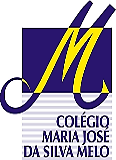 COLÉGIO MARIA JOSÉ DA SILVA MELOCOLÉGIO MARIA JOSÉ DA SILVA MELOCOLÉGIO MARIA JOSÉ DA SILVA MELOCOLÉGIO MARIA JOSÉ DA SILVA MELOQUANTIT.________QUALIT. ________NOTA______Série: 6° ano fund.Professor(a): Fernanda Aparecida Data:  20 /03/2021 Data:  20 /03/2021QUANTIT.________QUALIT. ________NOTA______Série: 6° ano fund.Professor(a): Fernanda Aparecida Data:  20 /03/2021 Data:  20 /03/2021QUANTIT.________QUALIT. ________NOTA______Nome:Nome:Nome:NºQUANTIT.________QUALIT. ________NOTA______VERIFICAÇÃO DA APRENDIZAGEM DE HISTÓRIAVERIFICAÇÃO DA APRENDIZAGEM DE HISTÓRIAVERIFICAÇÃO DA APRENDIZAGEM DE HISTÓRIAVERIFICAÇÃO DA APRENDIZAGEM DE HISTÓRIAVERIFICAÇÃO DA APRENDIZAGEM DE HISTÓRIAVERIFICAÇÃO DA APRENDIZAGEM DE HISTÓRIAVERIFICAÇÃO DA APRENDIZAGEM DE HISTÓRIA